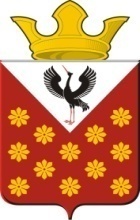                                                   Российская  ФедерацияСвердловская областьБайкаловский районПостановлениеглавы Краснополянского сельского поселенияот 27 марта 2015 года № 46 О временном ограничении  движения транспортных средств  в весенний период  2015 года на территории Краснополянского сельского поселения          В целях обеспечения сохранности автомобильных дорог общего пользования муниципальной дорожной сети Краснополянского сельского поселения  постановляю:     1. Ввести с 01 апреля по 15 мая 2015 года на автомобильных дорогах общего пользования муниципальной дорожной сети Краснополянского сельского поселения временное ограничение допустимой нагрузки на ось транспортного средства до 8 тонн по дорогам с асфальтобетонным покрытием и до 4 тонн по дорогам с грунтовым покрытием.    2. Разрешить проезд по автомобильным дорогам общего пользования муниципальной дорожной сети Краснополянского сельского поселения без специального пропуска транспортным средствам, осуществляющим перевозки: пассажиров, продуктов питания, лекарственных препаратов,  горюче-смазочных материалов, семенного фонда, кормов  для общественного животноводства, сжиженного газа в баллонах и грузов, необходимых для предотвращения и ликвидации стихийных бедствий или иных чрезвычайных происшествий.    3. Передвижение транспортных средств, не предусмотренные пунктом 2 настоящего постановления, производится в порядке исключения при обоснованности  необходимости перевозки груза по специальным пропускам, выписанным в администрации МО Краснополянское сельское поселение.    4. Специалистам на местах обеспечить своевременную установку временных дорожных знаков на автомобильных дорогах общего пользования согласно дислокации, согласованной с отделением ГИБДД ММО МВД России «Байкаловский».      5. Рекомендовать отделению ГИБДД ММО МВД России «Байкаловский» обеспечить контроль за соблюдением предписаний дорожных знаков, регламентирующих порядок проезда на период ограничения движения транспортных средств.     6. При нарушении пункта 1 настоящего постановления к водителям и должностным лицам организаций применять меры административного воздействия в соответствии с действующим законодательством.     7. Контроль за исполнением настоящего постановления возложить на специалиста 1 категории по ЖКХ и местному хозяйству  МО Краснополянское сельское поселение Снигирёва А.Н.Глава Краснополянского сельского поселения                                                                          Г.М.Губина                        